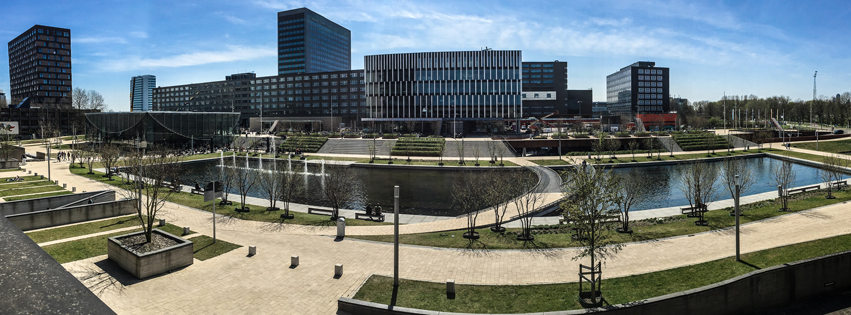 伊拉斯姆斯大学鹿特丹管理学院（Rotterdam School of Management, Erasmus University，简称RSM）隶属于成立于1913年的伊拉斯姆斯大学（Erasmus University Rotterdam，简称EUR）。作为一所世界知名的一流综合名校，伊拉斯姆斯大学曾培养出世界上第一位诺贝尔经济学奖获得者简·丁伯根，其管理学院、经济学院、医学院在荷兰均名列榜首。鹿特丹管理学院（RSM）作为荷兰商学院的最高学府，连续数年被《金融时报》（Financial Times）等机构列为欧洲最顶尖的商学院之一。RSM学术研究能力一直处于欧洲前列，ERIM研究院作为欧洲研究三强、在国际商学院顶级杂志发表论文数量长期为欧洲第一。同时，RSM在商界也得到非常广泛的认可与尊崇，被各大公司称为“董事会成员特供院校”。RSM致力于突破性的创新研究及教育，提供一系列全英文的本科、硕士、博士、MBA及EMBA项目课程，超过34,000名校友遍布世界各地。RSM旨在培养具有国际视野的商业领袖，将创新精神引入可持续的未来发展，在传授知识技能的同时，注重个体发展。RSM与许多跨国企业建立了良好的合作互动关系，鼓励学生在商业实践和研究中运用灵活开阔、突破固有模式的思维方式来解决问题。RSM提供管理研究、教育培养和社会实践，帮助学生、学术人士和商界精英们成长为积极变革的力量, 成为具有批判精神、创造力、人文关怀和协作精神的思想家和实干家。关于学校和项目的详细信息，欢迎访问鹿特丹管理学院官网www.rsm.nl 。荷兰的高等教育在世界范围内享有很高的声誉。鹿特丹管理学院（RSM）作为荷兰顶尖商学院，拥有三大权威认证：AMBA、AACSA、EQUIS，全球仅不到1%的商学院获此殊荣。RSM同时还拥有荷兰-弗兰德机构认证。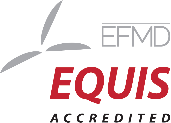 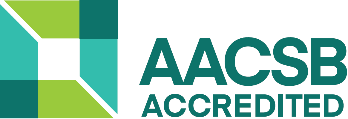                                   国际高等商学院协会                                        欧洲质量发展认证体系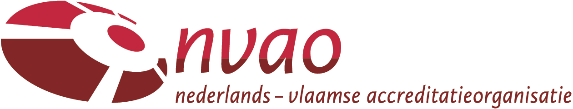 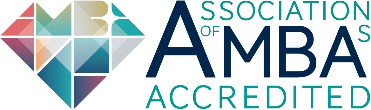                                          英国工商管理硕士协会                                       荷兰-弗兰德认证机构在独特的教育理念指导下，RSM拥有一系列顶尖排名的课程与项目，成为全球最突出的商学院之一。 欧洲商学院排名第9，荷兰第一 全球管理学科硕士排名第8，荷兰第一 全球MBA排名第55，荷兰第一 全球商业与管理类排名第21，荷兰第一 全球管理学科学术排名第8，欧洲第一 全球工商管理学科学术排名第4，欧洲第一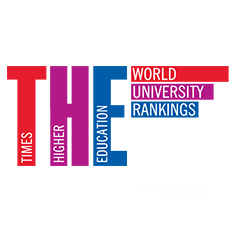 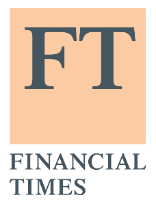 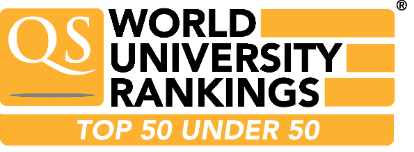 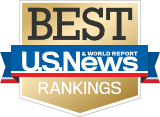 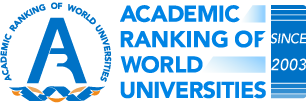 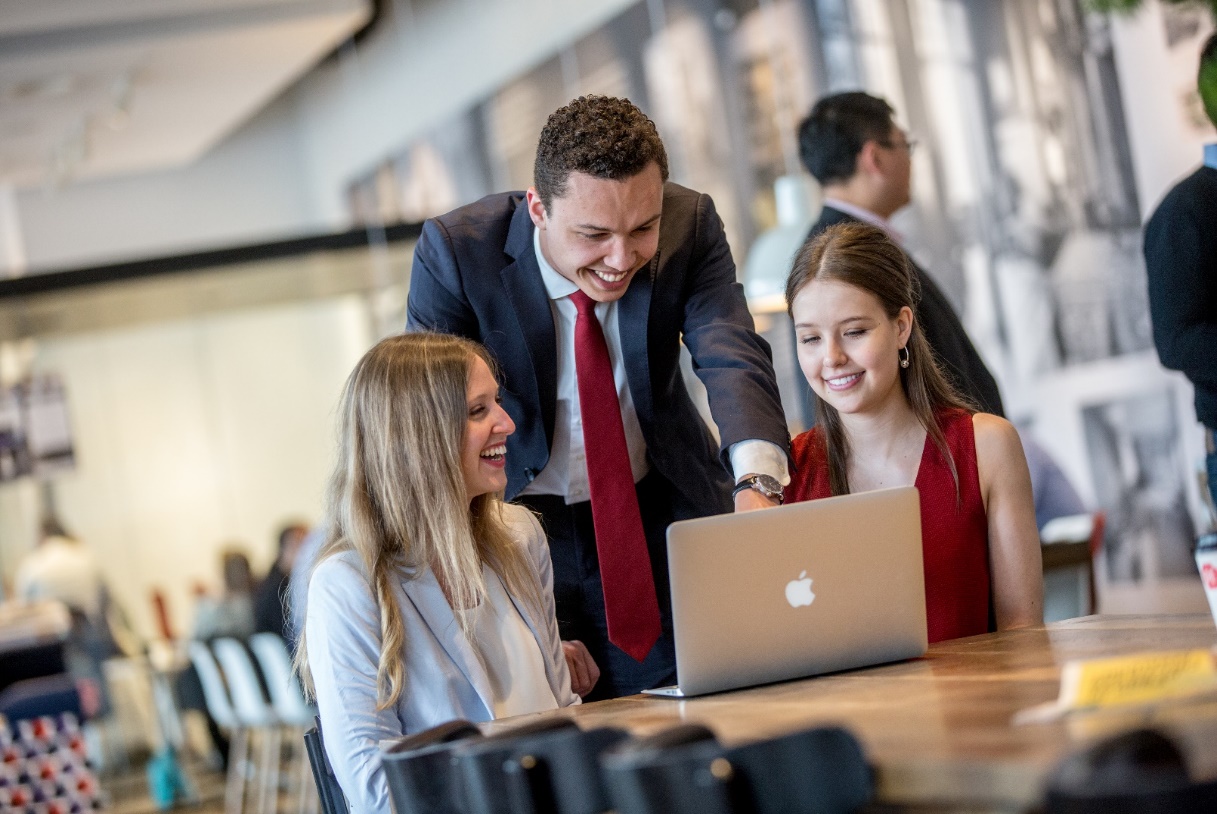 一年制硕士项目：会计与财务管理Accounting & Financial Management商业分析与管理Business Analytics & Management 商业信息管理Business Information Management金融与投资Finance & Investments全球商业与可持续管理Global Business & Sustainability人力资源管理Human Resource Management创新管理Management of Innovation市场营销Marketing Management组织变革和咨询Organisational Change & Consulting战略创业Strategic Entrepreneurship战略管理Strategic Management 供应链管理Supply Chain Management 16个月硕士项目：管理学硕士 Master in Management 18个月硕士项目：国际管理International Management/CEMS申请流程Step 1. 项目信息在线获取 硕士项目资料联系我们，加在线信息分享会联系我们，与在读学生直接交流Step 2. 录取要求学分绩点(GPA)：不低于3.0 或80%；GMAT成绩：不低于600分；语言要求：      雅思IELTS: 总分不低于7.0且单项小分不低于6.5         或        托福iBT: 总分不低于94且满足小分要求(阅读、听力、口语均不低于22，写作不低于24)         国际管理/CEMS项目有额外的语言要求。本科阶段专业课程学分需修满足够学分，请查看专业录取要求。Step 3. 申请流程        硕士项目的申请将于10月15日开放，欢迎了解申请流程及时间节点。        对于申请1+1项目的同学，请先联系你所在院校国际办公室的项目负责老师。Step 4. 获得帮助欢迎大家通过以下方式与鹿特丹管理学院中国代表处取得联系。电子邮件：j.xiao@rsm.nl                 lin@rsm.nl办公电话：028-87099034中文官网：www.rsmerasmus.com新浪微博：鹿特丹管理学院RSM                            微信公众号：RSMErasmus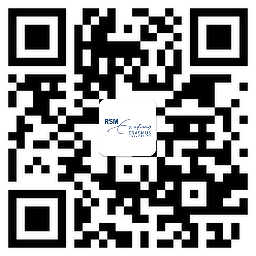 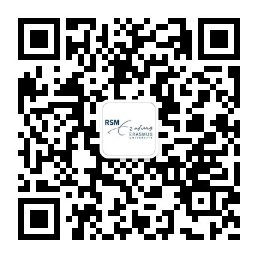 